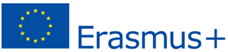 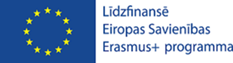 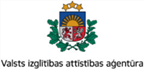 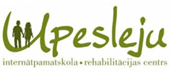 Upesleju internātpamatskola – rehabilitācijas centrs turpina dalību Valsts izglītības attīstības aģentūras rīkotajos Eiropas savienības Erasmus+ programmas projektos, šoreiz mācību mobilitātes programmā skolu pedagoģiskajam personālam (Eiropas Savienības Erasmus+ programmas Pamatdarbības Nr.1 (KA1) projekta Nr.2017-1-LV01-KA101-035350 “Mācību mobilitātes skolu sektorā”). Un tā šī gada 19.aprīlī Upesleju internātpamatskolas – rehabilitācijas centra direktore Irēna Frankoviča un logopēde Svetlana Stepane  piedalījās mācību kuros Grieķijā, Kalamatas pilsētā. Kursi notika   no 18. līdz 24.jūlijam  piedalītos pedagogu profesionālā apmācībā par neformālās izglītības metožu iekļaušanu un IT kompetencēm. Mācību kursi notika nelielā Portugāles pilsētā Caldas da Rainha, deviņas dienas. Katru dienu tika apgūtas jaunas tēmas: kultūra un starpkultūra, komunikācija, grupa un komanda, kompetenču veidi, radošums, formālā un neformālā izglītība, konfliktu risināšana, mācību motivācija. Mācību viela tika apgūta radoši, izmantojot darba grupu metodes, situāciju izspēles un diskusijas. Mācību procesā tika izveidoti plakāti, mācību plāni, ieteikumi un risinājumi dažādām mācību situācijām. Kursu dalībnieki prezentēja savu skolu, stāstīja par savas valsts izglītības sistēmu un kultūru. Apmācībā un savstarpējā saziņā tika izmantota angļu valoda, līdz ar to kursu dalībniekiem bija iespēja uzlabot un paplašināt angļu valodas zināšanas. Mācību kursi sniedza plašu ieskatu neformālās izglītības pielietošanā mācību procesā, tie rosināja pielietot gūtās zināšanas, metodes un paņēmienus skolas ikdienā, un nodot tālāk citiem pedagogiem, lai labās idejas tiktu ieviestas vairāku skolotāju mācību stundās. Mācību mobilitāte piedāvā skolu pedagoģiskajam personālam profesionālās pilnveides iespējas ārvalstīs, uzlabot un dažādot skolu pedagoģiskā personāla metodiskās zināšanas un prasmes, un veidot plašāku izpratni par izglītības sistēmu Eiropā.                                                                                      S.Stepane.